St Mary’s Catholic Primary SchoolLiving, loving and learning with God Reading Progressions Our Approach to the Teaching of PhonicsEvery child deserves success right from the start. We know that the sooner children learn to read, the greater their success at school. This is why we see reading as a key focus. More than that we put talk and language development at the heart of our curriculum. We use the Bug Club scheme, using an immersive approach to teaching synthetic phonics. With songs, catchy mnemonics and fun games to play in order to teach and consolidate taught sounds, we strive to give each child access to teaching which fits to their learning style. We teach a twenty minute daily phonics session from Reception to Year Two.We use a multi-sensory synthetic phonics approach to engage children in learning and monitor against the phases to achieve accuracy and fluency in sound We teach 42 letter sounds as phonic building blocks that children, with the right tools, use to decode the English language. When reading a word, they recognise the letters and blend together the respective sounds; when writing a word they identify the sounds and write down the corresponding letters. These skills are known as blending and segmenting and we teach them alongside each other right from the beginning of Reception. We also build up children’s learned reading vocabulary of tricky/ common exception words that do not confirm to sound rules.  Teachers model the use of the alphabet when reading these words to support children’s understanding that sounds cannot be applied to these words.Formal assessment of speech and language skills provides key data to support swift referral and personalisation. Our foundation base has a dedicated additional adult who is trained and skilled in delivering talk, speech and phonic interventions. This support will be enveloped into year 1 where necessary to ensure children transitoning maintain a high quality intervention prior to hand over into the Year 1 class base.We regularly assess and offer precision teaching to ensure children secure the phase 2 to phase 5 phonic skills as soon as possible. Our Approach to the Teaching of ReadingIn Reception and  Key Stage 1, we have a complete suite of Bug Club reading books to support in school teaching.  This resource is an e resource in school with children being able to access the supporting e resource and hard copy books to ensure children experience reading materials that are carefully matched and sequenced to their  in school experience.  This ensures that each child can access a wide range of phonetically decodable books, which are closely matched to their phonic ability, to read from and enjoy. Within our timetable, we are committed to providing independent and/or supported reading time on a daily basis and every child’s progress is closely monitored.Over the course of the year, the children will listen to a range of stories and poems, learning to join in with repeated phrases, for example, in traditional tales and also sharing other vocabulary rich .text.    At St Mary’s we link books to other areas of the curriculum where this is appropriate and  develop a range of reading and writing activities for the children to explore and enjoy.We work closely with parents providing closely matched home reading resources with the phonics scheme so that learning is reinforced.  We work closely with parents to support home learning of phonics and offer support to remove barriers.  Where children are unable to access consistent support at home we ensure that they access this in school using trained staff and volunteers. “What is Phonics?”https://www.oxfordowl.co.uk/for-home/advice-for-parents/phonics-videos/#animationThis website has some useful video clips to explain what Phonics is and also to show how to pronounce the 44 phonemes which we have in the English language.https://www.booktrust.org.uk/books-and-reading/tips-and-advice/reading-tips/This website has some useful guides for reading with your child.Reading into Writing From Reception Class children are supported in a progressive grapheme programme using ‘wriggly writers’ to give a positive and structured start to handwriting and writing.  Our aim is to have children reading and writing from an early age. Typical and non typical progressionWe closely monitor individual children’s progress in phonics, reading and writing.  We work to quickly identify barriers and where helpful, we refer for advice, in order  to work to maintain pace and progress for individual children.If a parent has any questions or concerns about any aspect of their child’s learning or development we encourage them to feel able to speak to their child’s class teacher.  Reading Spine We are very keen to develop a love of reading as well as to carefully select books , text and film that will support children’s learning in reading, writing and across the curriculum.As a school we are working to develop an individualised class reading list that is progressive across the school. 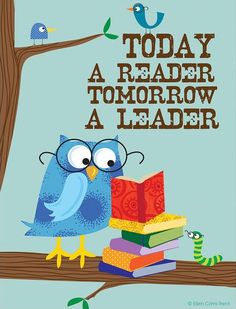 